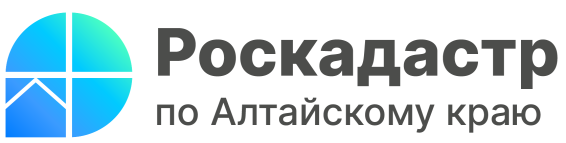  ПРЕСС-РЕЛИЗВ ЕГРН внесено более 800 памятников и мемориальных комплексов Великой Отечественной войныВ Алтайском крае ведется масштабная работа по сохранению памятников, посвященных Великой Отечественной войне. Единый государственный реестр недвижимости (ЕГРН) содержит сведения о более чем 800 памятниках, обелисках и мемориальных комплексах, расположенных на  территории региона.Памятники Великой Отечественной войны, посвященные мужеству и героизму советских солдат, сражавшихся против фашистов, важны для сохранения исторической памяти будущих поколений. Память о боях, подвигах солдат и тружеников тыла хранится во многих российских городах и поселках. Они возведены в память о тех, кто сражался или погиб в годы войны, и как напоминание о жертвах, принесенных во имя мира и свободы. В большинстве населенных пунктов Алтайского края есть такие памятники. Их сохранение является одним из приоритетных направлений деятельности органов власти Алтайского края.«Все памятники Великой Отечественной войны имеют особый правовой статус и относятся категории объектов культурного наследия (ОКН). Для того, чтобы ОКН были защищены - сведения о них должны включаться в ЕГРН. Наличие в ЕГРН актуальных сведений о памятниках позволяет исключить градостроительные ошибки при предоставлении земельных участков или выдаче разрешений на строительство органами местного самоуправления, а также случаи нарушения запретов, которые могут нанести непоправимый вред сохранности ОКН. Именно поэтому постановка на учет ОКН, их территорий и охранных зон входит в число приоритетных направлений деятельности государственных органов», - сообщил директор филиала Роскадастра по Алтайскому краю Дмитрий Комиссаров.Для того, чтобы сведения попали в ЕГРН, необходимая информация должна быть представлена в Росреестр уполномоченными органами в сфере охраны памятников культуры в соответствии с установленными законом требованиями. Своевременное внесение в ЕГРН полных и достоверных сведений об объектах культурного наследия позволяет защитить ОКН от противоправных действий.В настоящее время реестр недвижимости Алтайского края содержит сведения об 1551 объекте культурного наследия, из которых больше половины являются памятниками Великой отечественной. В первом полугодии текущего года более 100 таких объектов внесены в ЕГРН.Материал подготовлен филиалом ППК «Роскадастр» по Алтайскому краюОфициальная страница в соц. сети: https://vk.com/kadastr22